Тема: Едем на велосипеде. Подбираю и составляю фигуры.Школа/ДО: КГУ  «Общеобразовательная школа  № 8 имени Шокана Уалиханова»Школа/ДО: КГУ  «Общеобразовательная школа  № 8 имени Шокана Уалиханова»Школа/ДО: КГУ  «Общеобразовательная школа  № 8 имени Шокана Уалиханова»Школа/ДО: КГУ  «Общеобразовательная школа  № 8 имени Шокана Уалиханова»Дата: 02.02.2021Ф.И.О. педагога: Орехова Ю.А.Ф.И.О. педагога: Орехова Ю.А.Ф.И.О. педагога: Орехова Ю.А.Ф.И.О. педагога: Орехова Ю.А.Предшкольный класс/группаКоличество присутствующих:Количество присутствующих:Количество отсутствующих:Количество отсутствующих:Цель обучения  0.3.2.1.Составлять геометрические фигуры по образцу.  0.3.2.1.Составлять геометрические фигуры по образцу.  0.3.2.1.Составлять геометрические фигуры по образцу.  0.3.2.1.Составлять геометрические фигуры по образцу.Предполагаемый результатВсе воспитанники будут:классифицировать фигуры, подбирать объекты по образцу.Многие воспитанники будут: подбирать объекты по образцу, ориентируясь на несколько признаков сразу.Некоторые воспитанники будут: классифицировать фигуры по нескольким свойствам.Все воспитанники будут:классифицировать фигуры, подбирать объекты по образцу.Многие воспитанники будут: подбирать объекты по образцу, ориентируясь на несколько признаков сразу.Некоторые воспитанники будут: классифицировать фигуры по нескольким свойствам.Все воспитанники будут:классифицировать фигуры, подбирать объекты по образцу.Многие воспитанники будут: подбирать объекты по образцу, ориентируясь на несколько признаков сразу.Некоторые воспитанники будут: классифицировать фигуры по нескольким свойствам.Все воспитанники будут:классифицировать фигуры, подбирать объекты по образцу.Многие воспитанники будут: подбирать объекты по образцу, ориентируясь на несколько признаков сразу.Некоторые воспитанники будут: классифицировать фигуры по нескольким свойствам.Языковая цельВоспитанники могут:объяснять, по какому признаку сгруппированы фигуры.Предметная лексика и терминология:Фигуры, последовательность, форма, цвет, размер.Вопросы для обсуждения:Чем похожи и чем отличаются фигуры? Как расположены фигуры?Какая фигура следующая?Письмо: Обводка, раскрашиваниеВоспитанники могут:объяснять, по какому признаку сгруппированы фигуры.Предметная лексика и терминология:Фигуры, последовательность, форма, цвет, размер.Вопросы для обсуждения:Чем похожи и чем отличаются фигуры? Как расположены фигуры?Какая фигура следующая?Письмо: Обводка, раскрашиваниеВоспитанники могут:объяснять, по какому признаку сгруппированы фигуры.Предметная лексика и терминология:Фигуры, последовательность, форма, цвет, размер.Вопросы для обсуждения:Чем похожи и чем отличаются фигуры? Как расположены фигуры?Какая фигура следующая?Письмо: Обводка, раскрашиваниеВоспитанники могут:объяснять, по какому признаку сгруппированы фигуры.Предметная лексика и терминология:Фигуры, последовательность, форма, цвет, размер.Вопросы для обсуждения:Чем похожи и чем отличаются фигуры? Как расположены фигуры?Какая фигура следующая?Письмо: Обводка, раскрашиваниеПредшествующие знанияФигуры, последовательность, форма, цвет, размер.Фигуры, последовательность, форма, цвет, размер.Фигуры, последовательность, форма, цвет, размер.Фигуры, последовательность, форма, цвет, размер.                                                                           План                                                                                        План                                                                                        План                                                                                        План                                                                                        План             Планируемое времяПланируемое времяЗапланированная деятельностьЗапланированная деятельностьРесурсы0-5 минут0-5 минутМотивация.Педагог вовлекает в беседу о пользе прогулок на велосипеде.Актуализация.Предлагает	рассмотреть	дорожку, составленную	на наборном полотне из фигур.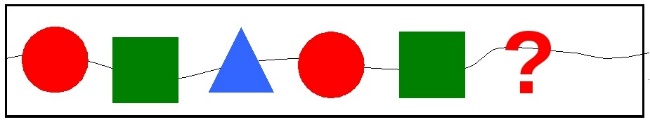 – Какая фигура пропущена?Мотивация.Педагог вовлекает в беседу о пользе прогулок на велосипеде.Актуализация.Предлагает	рассмотреть	дорожку, составленную	на наборном полотне из фигур.– Какая фигура пропущена?Раздаточный материал.Наборное полотно.6-15 минут6-15 минутПостановка цели (проблемная ситуация).(К) Сегодня мы потренируемся находить пропущенные фигуры, продолжать ряды, сравнивать и подбирать фигуры.Открытие нового.(П) Предлагает выполнить задание №1, в котором необходимо продолжить закономерность по дорожке. Анализируют дорожку в   данном задании, завершают дорожку в закономерности. 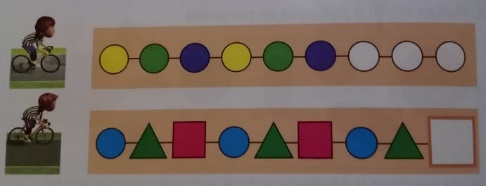 Предлагают свой вариант дорожки из фигур для Алии. Предварительно выложив ее на столе из фигур.Постановка цели (проблемная ситуация).(К) Сегодня мы потренируемся находить пропущенные фигуры, продолжать ряды, сравнивать и подбирать фигуры.Открытие нового.(П) Предлагает выполнить задание №1, в котором необходимо продолжить закономерность по дорожке. Анализируют дорожку в   данном задании, завершают дорожку в закономерности. Предлагают свой вариант дорожки из фигур для Алии. Предварительно выложив ее на столе из фигур. Азбука-тетрадь16-2516-25Применение нового.(Г) Знакомство с игрой-головоломкой «Танграм». Предлагается составить фигуры по образцу для каждой группы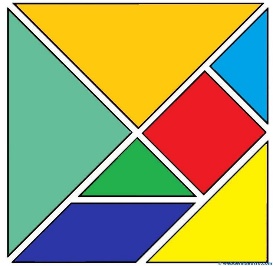 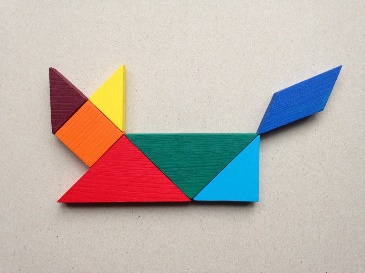 (И) Предлагается выявить закономерность и найти недостающие фигуры: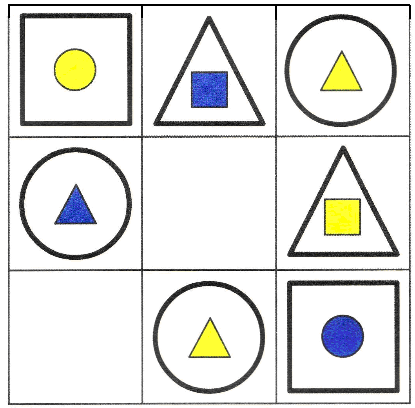 (Г) Предлагается выполнить задание №3.Дети обсуждают в группах и самостоятельно соединяют фигурки и домики.Педагог предлагает придумать свои задания. Затем предлагает игру «Где спряталась фигура?».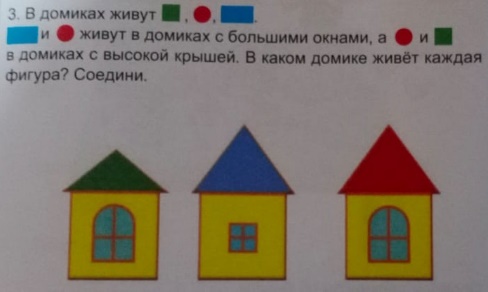 Домики можно построить из кубиков. Спрятать в них одну из фигур: круг, треугольник, квадрат, овал или прямоугольник.Далее дети задают друг другу вопросы:–Эта фигура лежит в домике с треугольной крышей?–Эта фигура лежит в левом домике?–Эта фигура в домике с большим окном?Применение нового.(Г) Знакомство с игрой-головоломкой «Танграм». Предлагается составить фигуры по образцу для каждой группы(И) Предлагается выявить закономерность и найти недостающие фигуры:(Г) Предлагается выполнить задание №3.Дети обсуждают в группах и самостоятельно соединяют фигурки и домики.Педагог предлагает придумать свои задания. Затем предлагает игру «Где спряталась фигура?».Домики можно построить из кубиков. Спрятать в них одну из фигур: круг, треугольник, квадрат, овал или прямоугольник.Далее дети задают друг другу вопросы:–Эта фигура лежит в домике с треугольной крышей?–Эта фигура лежит в левом домике?–Эта фигура в домике с большим окном?Геометрические фигуры ТанграмсхемыРаздаточный материалАзбука-тетрадь26-3026-30Рефлексия.Педагог подводит итог, поощряет детей.Предлагает оценить свою работу на занятии при помощи«Лесенки успеха».Педагог поясняет: на нижней ступеньке нужно дорисовать смайлика с грустным ротиком, если у ребенка было много ошибок. На средней ступеньке – с ровным ротиком, если мало ошибок. На верхней ступеньке – с улыбкой, если все было без ошибок, и ребенок хорошо понял тему.Рефлексия.Педагог подводит итог, поощряет детей.Предлагает оценить свою работу на занятии при помощи«Лесенки успеха».Педагог поясняет: на нижней ступеньке нужно дорисовать смайлика с грустным ротиком, если у ребенка было много ошибок. На средней ступеньке – с ровным ротиком, если мало ошибок. На верхней ступеньке – с улыбкой, если все было без ошибок, и ребенок хорошо понял тему.Азбука-тетрадь. Смайлики